ЕВРОПЕЙСКИ СОЦИАЛЕН ФОНД 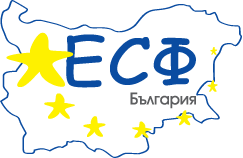 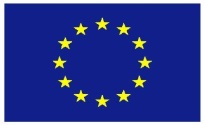 МИНИСТЕРСТВО НА ОБРАЗОВАНИЕТО, МЛАДЕЖТА И НАУКАТАОПЕРАТИВНА ПРОГРАМА „РАЗВИТИЕ НА ЧОВЕШКИТЕ РЕСУРСИ” 2007-2013Инвестира във вашето бъдеще!Схема за предоставяне на безвъзмездна финансова помощ:ПОДКРЕПА ЗА РАЗВИТИЕТО НА ДОКТОРАНТИ, ПОСТДОКТОРАНТИ, СПЕЦИАЛИЗАНТИ И МЛАДИ УЧЕНИЗАЯВКАза командировка (специализация), финансирана по договор BG051PO001-3.3.06 – 0017„Изграждане на научния потенциал за устойчиво кариерно развитие на младите учени, докторанти и постдокторанти в приоритетни области на полимерната наука“Участник: Приемаща организация: Период: Приблизителни разходи:Научен ръководител:Вид разходСумаПътниКвартирниДневниОБЩООБЩО